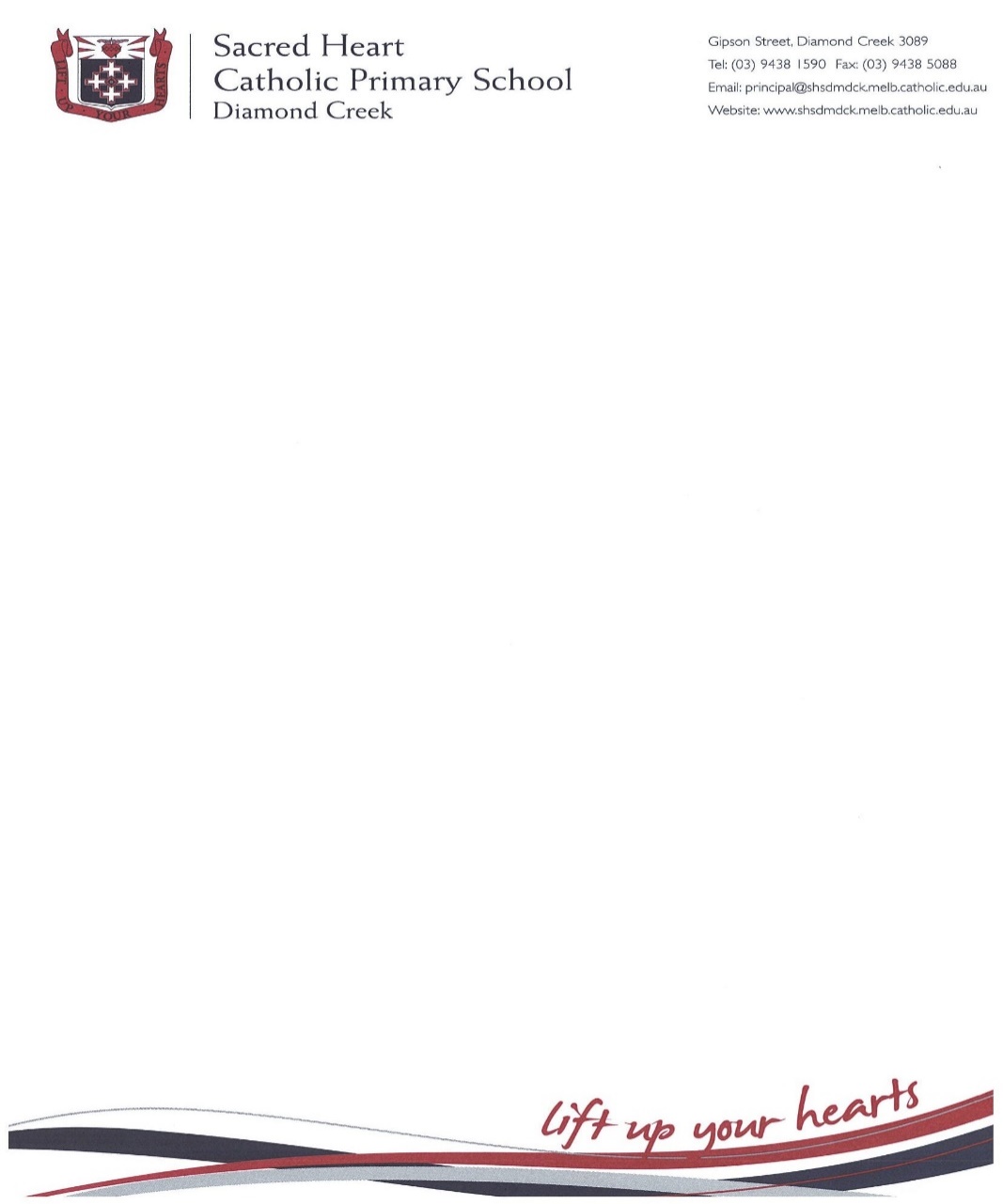 CORONA VIRUS UPDATE 12 – 23/03/20 – HOME LEARNING PROGRAMTo Families,
Attached is some information in regards to the potential home learning that will occur next term. We are still waiting on a directive advising us of what the next step will be, however it is official that we finish today at 3.25 pm and the students will start their holidays tomorrow. Sorry that the information has been rushed and thank you for your patience and understanding as we await further direction.

Kind regards,
Gina MurphyActing Principal